广西特色旅游名县评定标准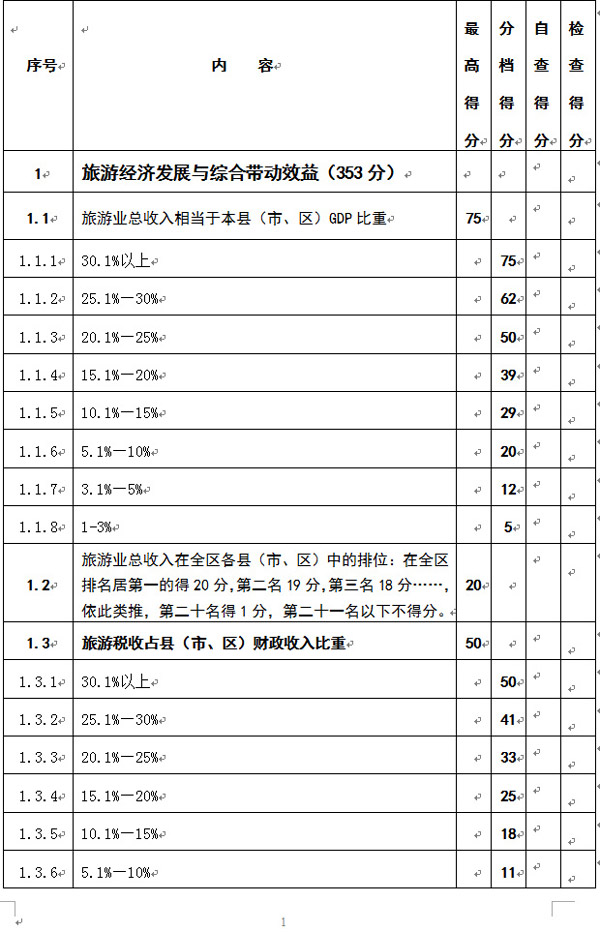 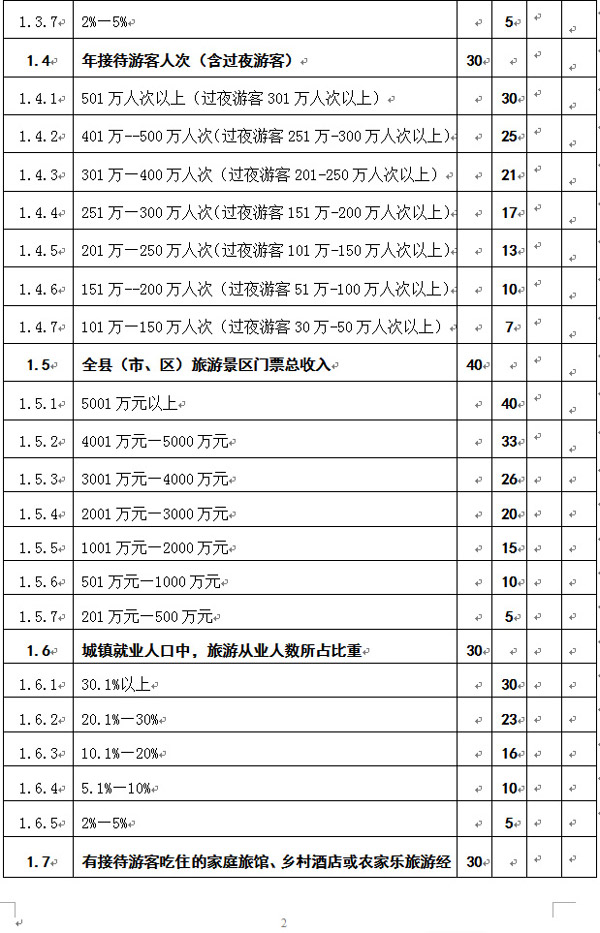 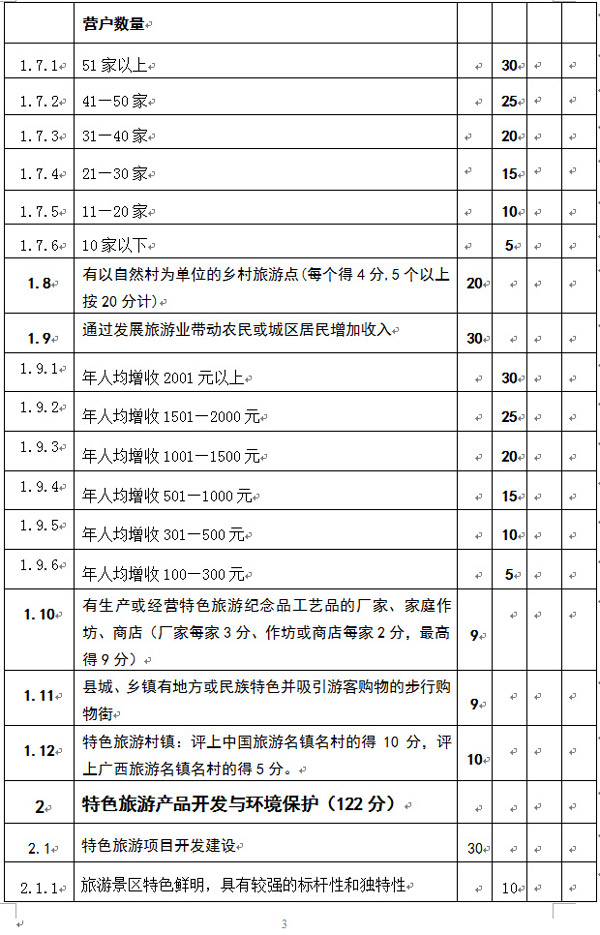 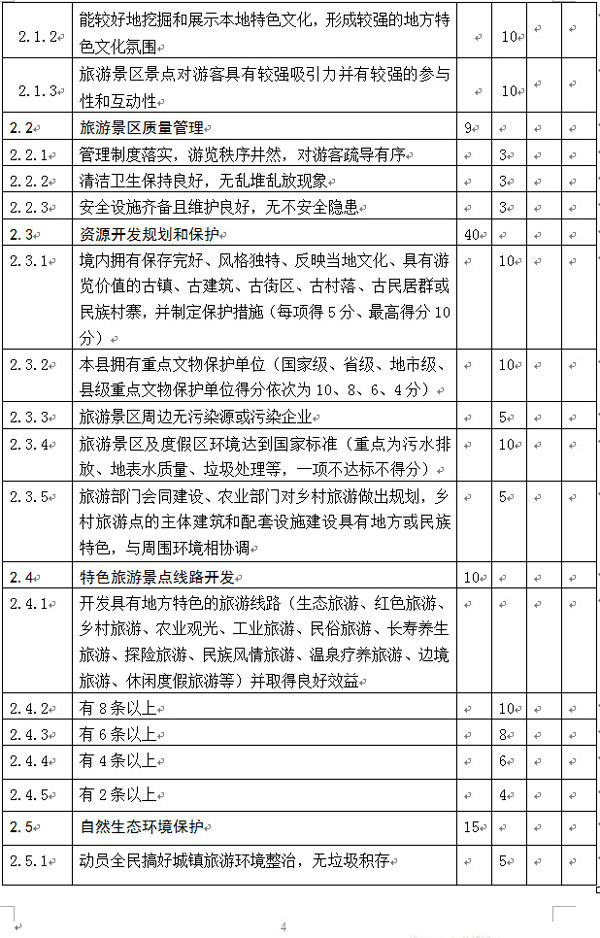 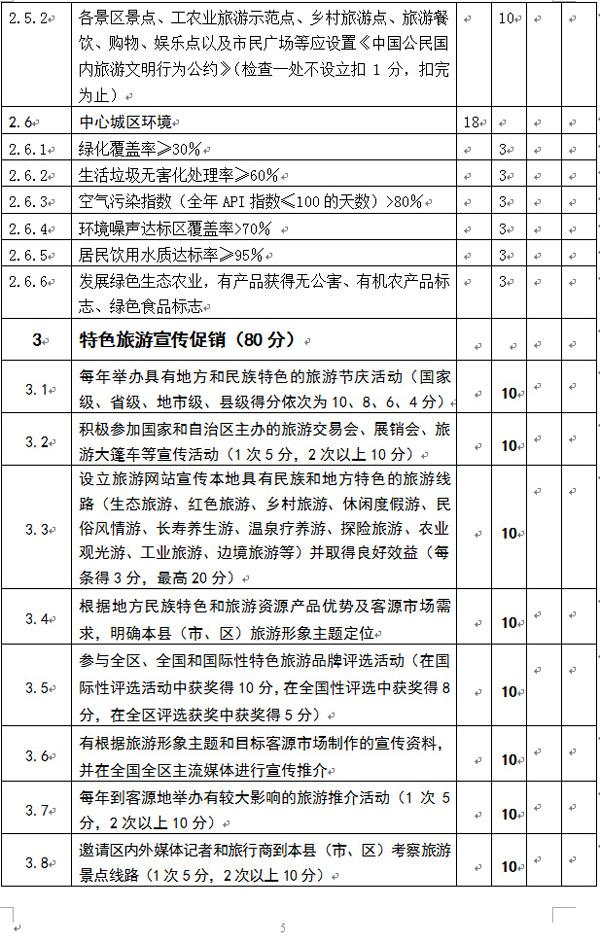 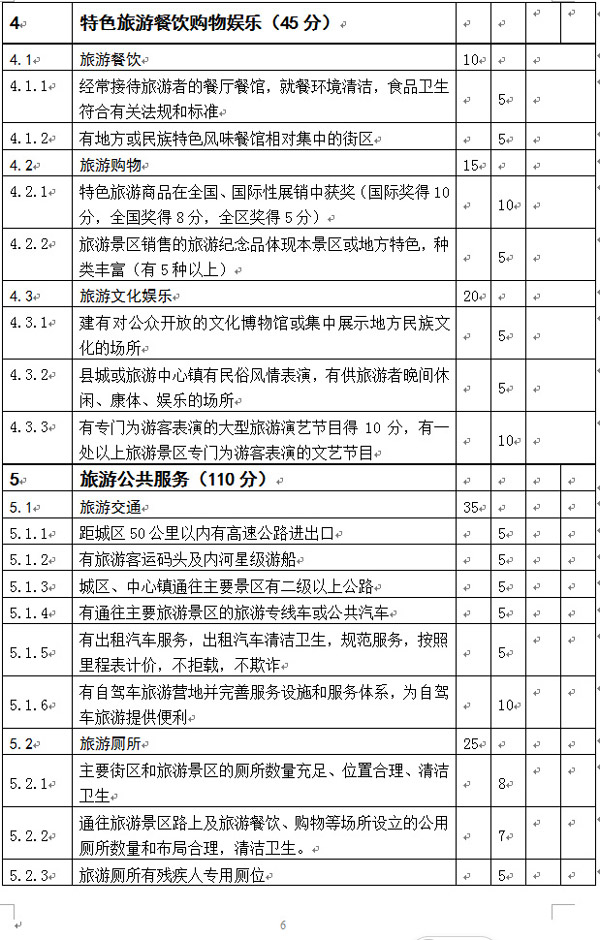 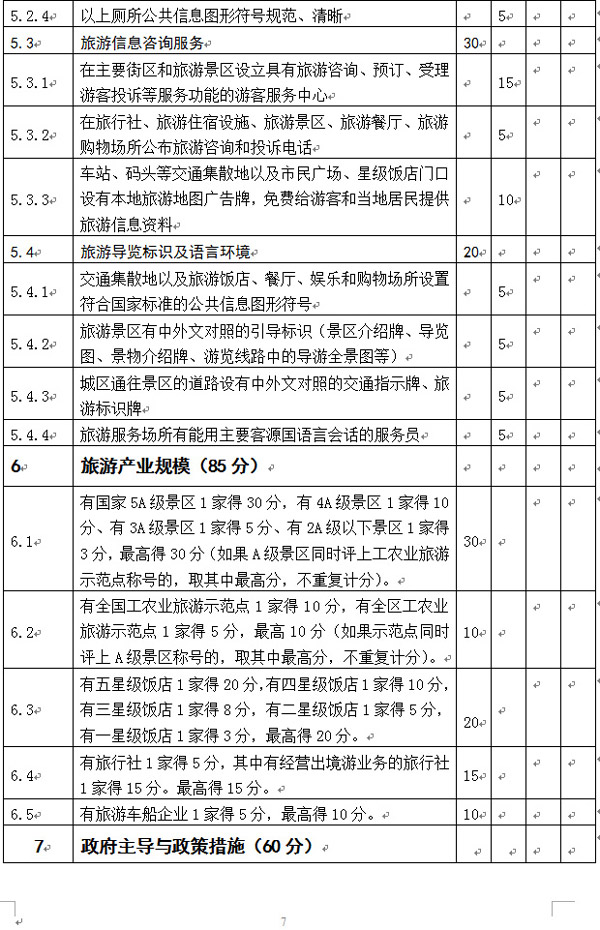 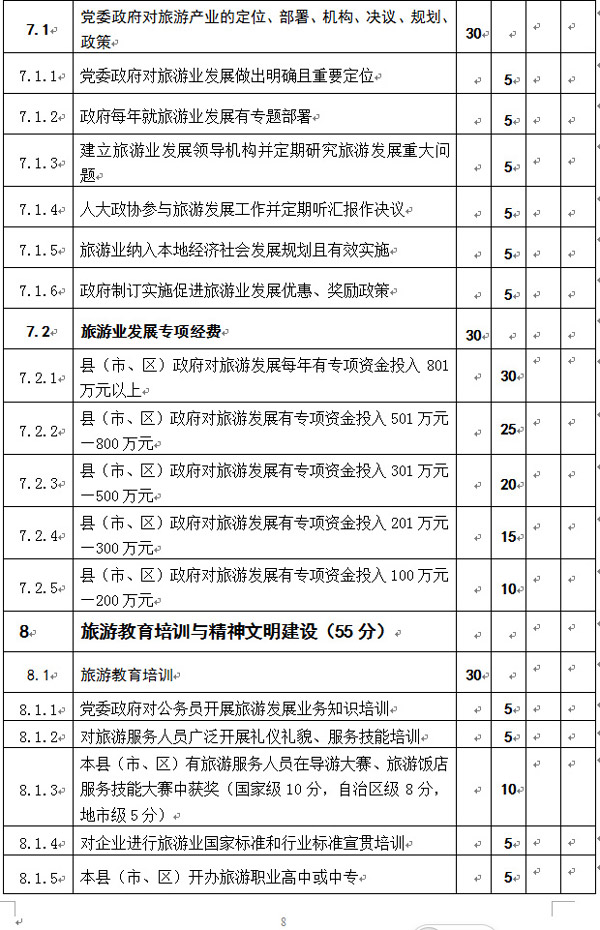 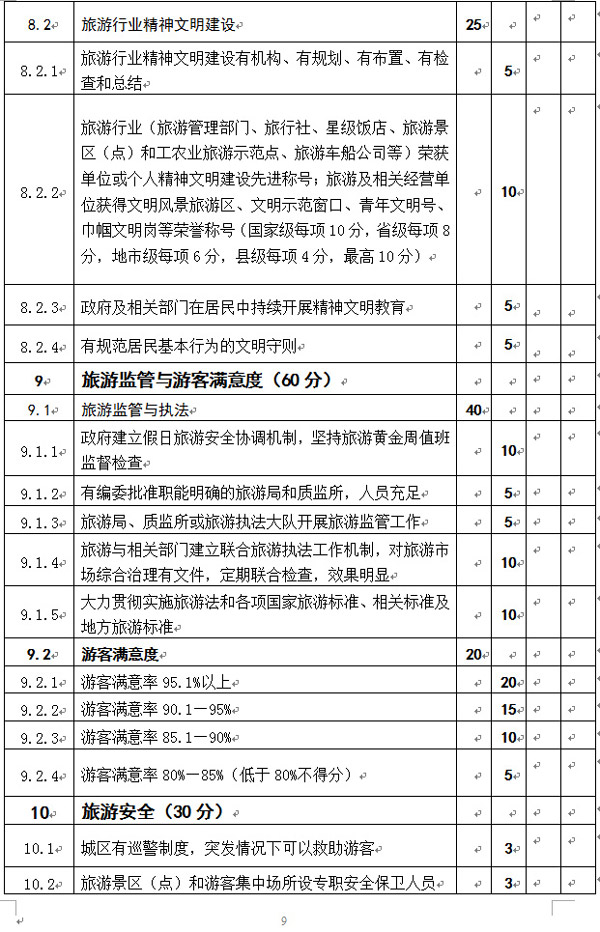 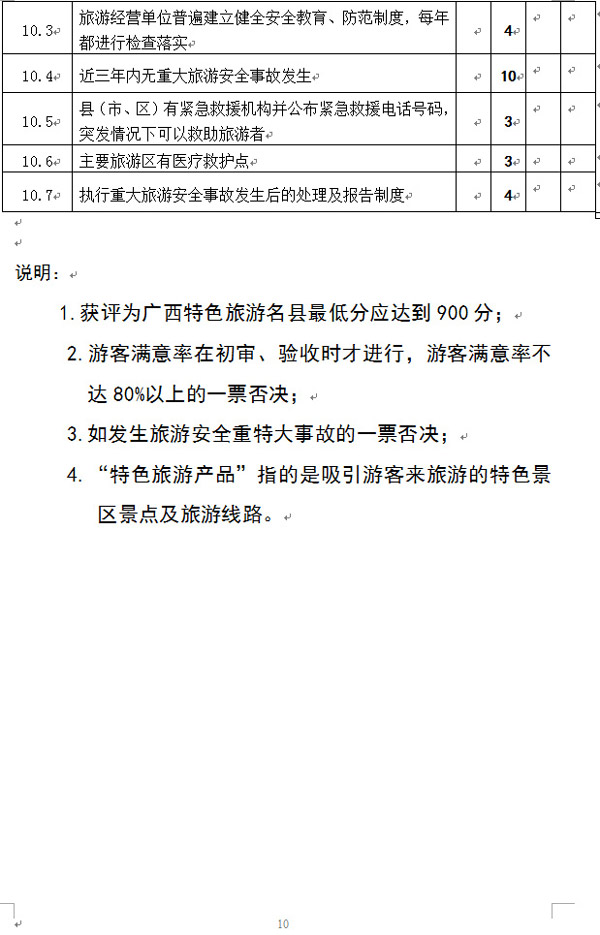 